VOLUME NOTESHow to remember different volumes in the metric system: (BENCHMARKS!!)When you think of a liter (L) think of:About the size of a BOTTLE OF WATER.When you think of 5 milliliters (mL) think of:One TEASPOONWhen you think of 2 kiloliters (kL) think of:A hot TUB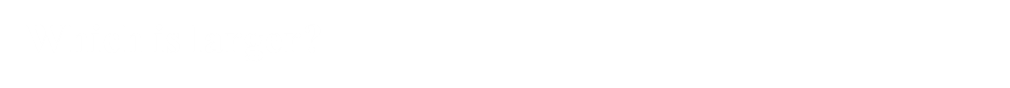 